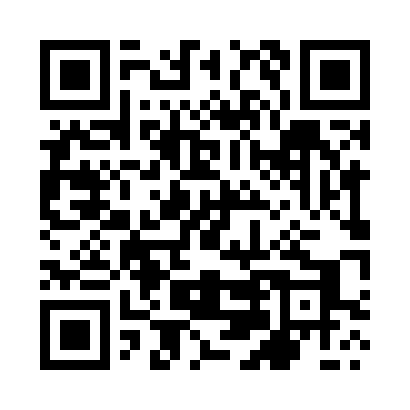 Prayer times for Sadkowa, PolandMon 1 Apr 2024 - Tue 30 Apr 2024High Latitude Method: Angle Based RulePrayer Calculation Method: Muslim World LeagueAsar Calculation Method: HanafiPrayer times provided by https://www.salahtimes.comDateDayFajrSunriseDhuhrAsrMaghribIsha1Mon4:176:1012:375:057:068:522Tue4:146:0812:375:067:078:543Wed4:116:0612:375:077:098:564Thu4:096:0412:375:097:118:585Fri4:066:0112:365:107:129:006Sat4:035:5912:365:117:149:037Sun4:015:5712:365:127:159:058Mon3:585:5512:355:137:179:079Tue3:555:5312:355:147:189:0910Wed3:525:5112:355:157:209:1111Thu3:505:4912:355:167:219:1312Fri3:475:4712:345:177:239:1513Sat3:445:4512:345:187:259:1714Sun3:415:4312:345:197:269:2015Mon3:395:4112:345:207:289:2216Tue3:365:3912:335:217:299:2417Wed3:335:3712:335:227:319:2618Thu3:305:3512:335:237:329:2919Fri3:275:3312:335:247:349:3120Sat3:245:3112:335:257:359:3321Sun3:215:2912:325:267:379:3622Mon3:195:2712:325:277:389:3823Tue3:165:2512:325:287:409:4124Wed3:135:2312:325:297:429:4325Thu3:105:2112:325:307:439:4626Fri3:075:1912:315:317:459:4827Sat3:045:1712:315:327:469:5128Sun3:015:1612:315:337:489:5329Mon2:585:1412:315:347:499:5630Tue2:555:1212:315:357:519:58